岩手県ＩＬＣ推進局事業推進課　行き　　E-mail　AB0009@pref.iwate.jp　　FAX　０１９－６２９－５３３９第11回グリーンＩＬＣセミナー（７／31（月））参加申込書以下の必要事項を記入いただき、メール又はＦＡＸにて送信願います。（申込締切　７／21（金）12時）【所属】【セミナー参加者】※　申込人数が定員180名に達した時点で申込みを締め切らせて
いただきますので、御了承願います。※　当日は、駐車場が混みあう場合がありますので、御注意願います。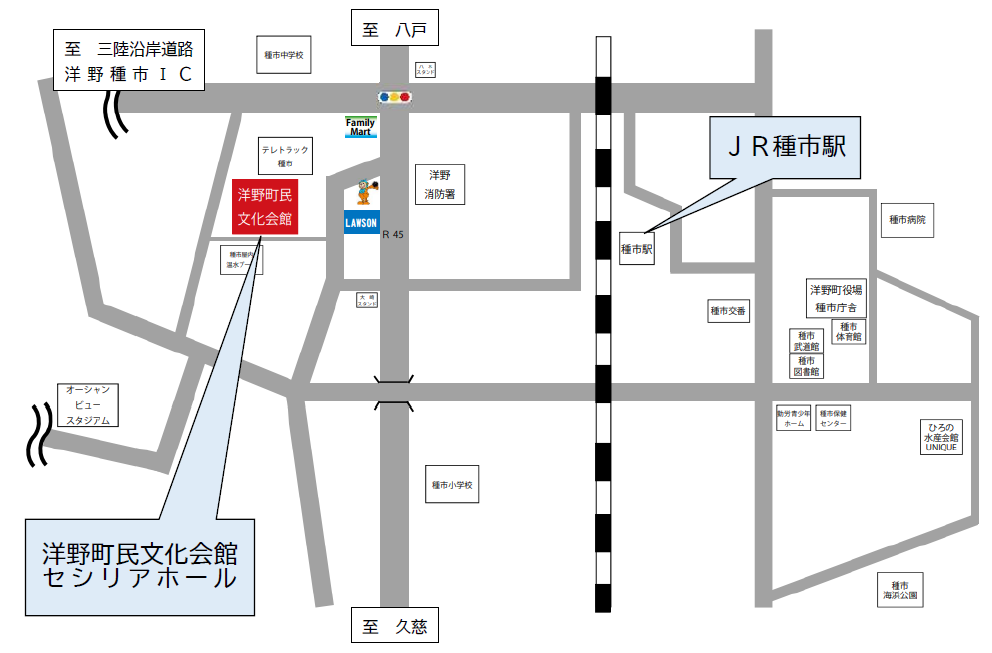 団体名連絡先（電話番号、メールアドレス等）役職氏名（よみがな）